NOTA DE PREMSA ASSOCIACIÓ CULTURAL AMICS DE VINAROS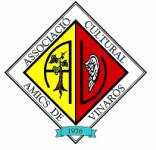 L'ENTITAT CELEBRA EL SEU 40è ANIVERSARI AMB DIVERSOS ACTES Amics de Vinaròs mostra els seus fons pictòrics a l'exposició 'A l'Armita m'hai quedat'La seu de l'Associació Cultural Amics de Vinaròs acull, des del dimarts 28 d'abril i fins al 28 de maig, l'exposició pictòrica 'A l'Armita m'hai quedat' en què es mostren part dels fons pictòrics de l'entitat amb diferents vistes i interpretacions de l'Ermita de la Misericòrdia com a nexe comú. La mostra s'emmarca en els diferents actes que ha preparat l'entitat, amb motiu del seu 40è aniversari. Tal com explicava l'integrant de la junta directiva, Fernando Romillo, "a aquesta exposició, seguiran una altra també pictòrica amb diferents vistes de la ciutat i un concert del pianista Pablo Torres".La mostra, que pot visitar-se de dimarts a dissabte en horari de 10.00 a 12.00 hores i els dissabtes de 17.00 a 19.00 hores, està integrada per obres de Valls, Santapau, Abel, Còrdova i una peça de la qual es desconeix l'autor. Helena Román, responsable de gestió de l'entitat, explicava que "a través de diverses tècniques, com l'oli, l'aquarel·la, el pastel o la tinta, anem descobrint diferents mirades sobre un lloc tan emblemàtic com és l'Ermita de la Misericòrdia". Román explicava que "els quadres provenen de donacions, préstecs o dipòsits a l'entitat".Per la seua banda, l'alcalde de Vinaròs, Juan Bautista Juan, present a la inauguració destacava "l'amplíssim recorregut anual d'Amics de Vinaròs, organitzant i vetllant per diferents actes que enriqueixen la vida cultural de la nostra ciutat" i recalcava que "gràcies a aquesta exposició, aprofundim en els contrastos que ens ofereixen diferents pintors sobre l'Ermita de la Misericòrdia, un paratge que tots els vinarossencs portem al cor ".